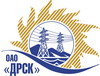 Открытое Акционерное Общество«Дальневосточная распределительная сетевая  компания»ПРОТОКОЛ № 292/УТПиР-РЗакупочной комиссии по выбору победителя по открытому электронному запросу предложений на право заключения договора: «Оснащение ПС устройствами телемеханики и ДП оперативно-информационными комплексами (ОИК) (ЦП 3.1), филала "АЭС" КП Знак + ПС Протока, Базовая, Промышленная , Амурсельмаш, СП и РП 10кВ филиала АЭС»  закупка № 802 раздел 2.2.1. ГКПЗ 2015 гПРИСУТСТВОВАЛИ: 8 членов постоянно действующей Закупочной комиссии ОАО «ДРСК»  2-го уровня.ВОПРОСЫ, ВЫНОСИМЫЕ НА РАССМОТРЕНИЕ ЗАКУПОЧНОЙ КОМИССИИ: О закрытии процедуры  запроса предложенийРЕШИЛИ:По вопросу № 1:Закрыть открытый запрос предложений по Оснащение ПС устройствами телемеханики и ДП оперативно-информационными комплексами (ОИК) (ЦП 3.1), филала "АЭС" КП Знак + ПС Протока, Базовая, Промышленная , Амурсельмаш, СП и РП 10кВ филиала АЭС   на основании п. 21. Извещения без определения победителя.г. Благовещенск«09» апреля 2015Ответственный секретарь Закупочной комиссии  2 уровня ОАО «ДРСК»____________________Т.В. ЧелышеваТехнический секретарь Закупочной комиссии  2 уровня ОАО «ДРСК»____________________Е.Ю. Коврижкина